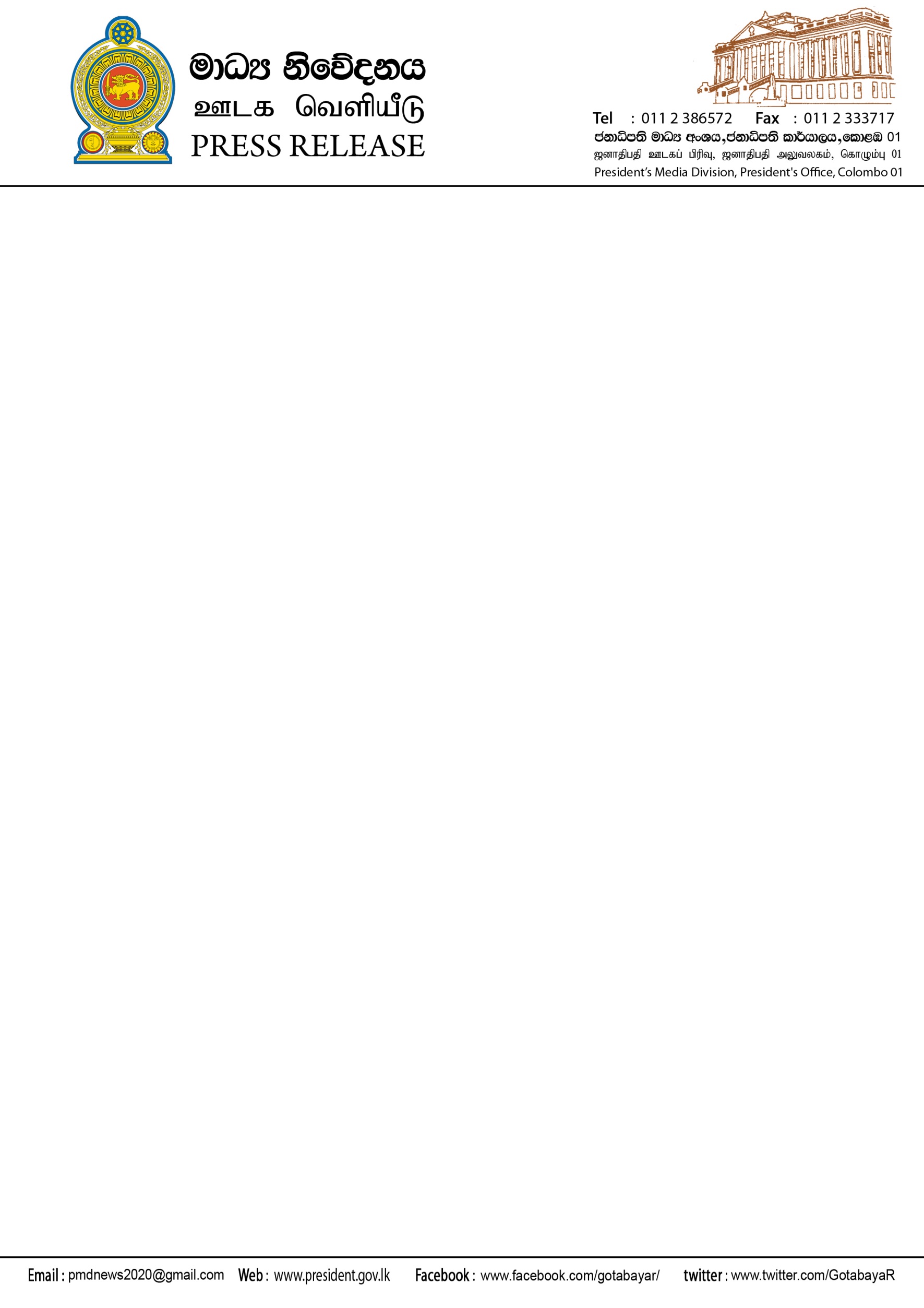 The era of betraying war heroes, selling national assets, willingness to accept any deal for short-term gains, allowing foreign forces to interfere in the internal affairs of the country have now come to an end.  We have once again shown the world our position as a proud, sovereign country, ready to maintain friendly relations will all the nations, non-aligned, non-partisan in conflicts between powerful nations. This is the reason today why we receive due respect from regional powers as well as global powers.In a very short period of time we have been able to bring about many attitudinal changes in the traditional political culture of this country. We initiated this trend with the Presidential Election itself. At that time we introduced to the country an exemplary election campaign based on principles and free from plastic, polythene and posters, free from insults and slander. The subsequent Parliamentary Election too can be termed as one of the most exemplary election campaigns in recent history. Most candidates abstained from displaying posters, banners and cutouts. Violation of election laws were kept to a minimum. Violence, harassments and election fraud were not even heard of. With this transformation, the people have deprived many former politicians of their Parliamentary seats irrespective of their status. As a result, the newly elected Members of Parliament have the opportunity to regain the respect of the people who once said no to all 225 members.Even after assumption of office, I acted on the principle that the Presidency is not a privilege but a responsibility. Accordingly, I have taken steps to completely eliminate unnecessary expenses, waste and vain glorifications.During the time gone by, we have not influenced the judiciary or the police in any manner. Appointments and promotions were all made on merit without any political bias. We totally rejected the practice of abusing the law to suppress political opponents. We showed by example, not by word, how we truly uphold the rule of law.We appointed a committee comprising professionals to select right candidates for senior government positions. No other government has followed such a policy before. Furthermore it blocked the opportunity of unsuitable persons being appointed as heads of state entities due to political patronage. When I assumed duties as the President, the economic growth rate of the country which experienced an immense decline during the last five years had plummeted as low as 2.1%.The unemployment rate which had fallen to 4.3% in 2014 had risen again to 4.8% by 2019.The sharp fall in the value of Rupee against the USD had destabilized the currency and left the economy in a state of great uncertainty.The tourism industry was on the verge of collapse. Annual income from foreign employment was declining.The country’s debt portfolio had skyrocketed. Then government had imposed a heavy tax burden on the people. Due to high interest rates, local entrepreneurs faced great difficulties.We quickly took a number of steps to control this situation.The burden of tax was reduced and relief was given to the people. The direct tax, especially on wages, was reduced and the withholding tax on interest was removed.Measures were taken to provide a number of tax concessions aiming local entrepreneurs. Tax systems were simplified and the competitive imports unhealthy for local products were restricted. Loans were provided to people and businesses in need through massive reduction of interest rates.We managed to maintain the foreign exchanges rate, which had been falling steadily for several years, stable.We were able to control the rapidly increasing foreign borrowings. We also paid off all foreign debt installments that were due to be paid without damaging the image of our country internationally.We took action to settle large sums of arrears that had not been paid to local suppliers by the previous government. Rs. 24 billion for fertilizer, Rs. 32 billion for medicines, Rs. 119 billion for construction, Rs. 20 billion for elders’ allowance and Rs. 47 billion for those who provided services to various ministries were paid. The release of money in this way to the society helped to reactivate the economic process of the country that remains paralyzed.As per the Saubhagyaye Dekma Policy Statement, we have done a great deal in a short period of time to revive the agricultural sector in which the majority of the rural population of our country are involved. The guaranteed purchase price of paddy was increased from Rs. 32 to Rs. 50.The fertilizer subsidy was made free.Re-export of crops such as pepper was halted to protect the local agricultural producers and the importation of some agro products was stopped completely.Import duties were managed so as to encourage the production of paddy, maize, cereals, potatoes and onions.Importation of Ethanol was completely banned.We were able to create a new impetus in the field of agriculture by re-cultivating abandoned paddy lands all over the country, attracting youth to cultivation and encouraging people for home gardening.No matter how harsh the difficulties were, we did not let our exports to collapse. At present our total export earnings are at a higher level than in previous years.Finding a sustainable solution to the issue of poverty among our rural masses is a priority in our economic policy. Accordingly, we have identified several areas that need immediate attention.The programme to provide 100,000 jobs targeting poorest of the poor in our country was launched. Through each of these employment opportunities, a foundation was laid for a better future for extremely poor families. So far, 35,000 jobs have been given to the most suitable candidates. The rest will be given jobs soon.If a large number of graduates who received their education at the expense of the public money are unemployed for a long time, it is certainly a fault in the education system. While rectifying this error in the future through university education reforms, we have provided employment to 60,000 graduates and provided them with the required training to serve the country productively.Provision of 20,000 acres of freehold land to each of the landless families as yet another step to eradicate poverty among the rural population is currently underway.Under our initiative to provide drinking water to every family, the required groundwork to supply water to 429,000 families islandwide has been completed.

Three 10,000 km road development projects have commenced under the 100,000Km Roads Development Programme.Work on around 5,000 bridges is nearing completion under the scheme for construction of 10,000 Bridges.During this year alone, construction of more than 20,000 houses for urban low-income families and middle-income families has begun.14,000 rural houses are being constructed under the ‘One House for One Village Programme’.The programme to build 4,000 houses for plantation workers too has commenced.1,000 schools across the country are being upgraded to the national level.The number of students enrolled to universities has already increased by 10,000. No other year has seen such an increase in the number of students receiving admission to universities in a year since Independence. Plans are underway to increase the capacity of universities each year in the same manner.We did all this not under normal circumstances but in the midst of many formidable challenges.Since the day I assumed duties as the President until the dissolution of Parliament, I had to work with a minority government. As the Opposition had the majority in Parliament it was not possible to pass any Bill or a Budget proposal.The COVID pandemic began to spread across the globe less than a month after the Presidential Election. When Wuhan in China was closed down in January 2020, a quick decision was taken to bring back 33 Sri Lankan students, quarantine them properly and send them to their homes, setting an example to the rest of the world.  By the time the first COVID patient was reported in Sri Lanka, we had established a Task Force to control a possible COVID wave that could occur in the future. This enabled us to control the first wave of Corona very quickly. Sri Lanka’s success in controlling Corona was recognized even by the World Health Organization.Nevertheless, we should never forget the fact that we had to lock down the country for nearly two months to protect our citizens from the Corona virus. During this period the government took measures to minimize the economic impact on the lives of the people. Mechanisms were devised to make essential food available to the people.  An allowance of Rs. 5,000 each was given to 5.9 million families twice.  Tax relief was provided to reduce the prices of essential food items during the difficult period.The government has so far spent over Rs. 70,000 million on identifying Corona infected, quarantine close associates, PCR testing and welfare activities.  I was elected in November last year. The Parliamentary Election was held nine months later in August this year. People gave us a two third majority in the Parliamentary Election because they approved the way we functioned during this period. The best yardstick of the success or failure of mine is the public opinion and not the organized propaganda spread by political opponents on social media platforms. Currently, the world is experiencing a second wave of Corona. It has been identified that a new strain of rapidly transmitting COVID virus is the cause for this surge. Although it poses a new challenge for every country in the world, we can take the advantage of the experiences of the past. These experiences will particularly be helpful in increasing testing capacity, identifying the infected as well as their close associates, adopting proper quarantine methods and segregating vulnerable areas and maintaining normal life in other areas. Similar to last time, we act according to a plan. While successfully containing the spread of the disease, our healthcare sector has been able to maintain a mortality rate of less that 0.05% of those diagnosed with the disease and referred for treatment. If all of us adhere to health guidelines and fulfill our respective duties as responsible citizens we can control this new situation in the future in the same manner we handle the first wave of coronavirus. I have taken steps to appoint Ministers and State Ministers clearly identifying many fields that can directly contribute for the development of the country. The scopes and responsibilities of each Ministry and State Ministry have been demarcated very clearly.  The State Ministers are able to fulfill their respective duties and responsibilities without any hindrance as the monetary provisions required to implement development projects and financial responsibility are directly placed with them.  When assigning subjects to Ministries, special attention was paid to several sectors related to agriculture, plantation, fisheries industry, traditional industries and promoting self-employment opportunities as these sectors affect the majority of the people in the country.In the National Policy Framework, ‘Suabhagyaye Dekma’, we promised the people to realize the objectives described under the concept, ‘A Productive Citizen and a Happy Family’. As special attention should be focused on housing issues faced by the people belonging to different layers of the society, three separate Ministries were established.Furthermore, special attention was paid to develop urban as well as rural infrastructure facilities with the aim of enhancing the living standard of the people.The Government plans to produce many high-quality medicines to meet the country’s requirement of pharmaceuticals locally, instead of importing these medicines spending a huge amount of foreign exchange. We will take steps to eliminate various corrupt practices occurring in the medicine importation process. A separate State Ministry of Pharmaceutical Production, Supply and Regulation was established with this objective.As mentioned in the National Policy Framework “Saubhagyaye Dekma”’ the development of education and skills is vital in building a productive citizen. For this purpose, we have taken all the state institutions relating to the education and skills development under the purview of a single ministry. We have established a separate State Ministry and two Task Forces to implement the educational reforms to meet the demands of the modern world.As I have pledged, steps have been taken to upgrade the Gampaha Wickramarachchi Ayurveda Institute to the level of a fully-fledged university with the aim of developing the indigenous medicine in the country.There are plans afoot to build CITY UNIVERSITIES centering the cities in ten selected districts which do not have higher education institutes.By now, plans have been completed to take all the Nurses Teaching Schools under the purview of one university with the aim of providing the opportunity for the nurses to upgrade their qualifications to a Bachelor’s Degree level instead of Nursing Diploma. With the Implementation of this initiative, doors will be open for them to enter foreign job market. Furthermore, plans are underway to provide higher educational opportunities for our talented sports men and women as well as to pave the way to create a sports economy and to establish a National Sports University with the aim of opening its branches in several areas of the country.For the first time in history we will take steps to make it mandatory for the university students to learn the subjects of English language and Information Technology and they will also be presented with internationally recognized certificates once they successfully complete these subjects. As I have pledged, the government has taken steps to develop the Open University system and the expand access to distance education in order to facilitate all the students who passed the G.C.E. (A/L) Examination to receive university level education in addition to the increase of the universities’ intake capacity. We have planned to enroll 10,000 new students in the next year for the Bachelor of Technology degree programme in Open Universities and from their first year itself to provide them education while they are employed.We have given the relevant instructions to the University authorities to ensure that the subjects the students learn at the universities could directly contribute for social and economic development. Special attention has been given to encourage technological education and innovations.    If you want to truly serve the people it is necessary to continuously listen to them. Because of that I go to the grass roots to address people’s grievances. In the recent months, I have travelled in the rural areas of Sri Lanka to see the difficulties suffered by fellow citizens and get firsthand experience. As a result of this I had the opportunity to take necessary decisions and actions with a correct understanding of the issues common to every district as well as issues unique to a particular area. I have always advised the Ministers, State Ministers and MPs to go among the people to give swift solutions to their grievances at the village level while understanding their genuine problems.An efficient government service is a requisite vital for the forward march of the country. I request all the public servants to take steps to swiftly provide solutions for the reasonable issues of the public instead of hiding behind rules and regulations. Occasionally I visit public departments and institutions to observe whether these institutions are functioning in an appropriate manner. I hope to continue this initiative in the future as well.  Ministers, State Ministers as well as high ranking officials of the government should always scrutinize the functions of their respective institutions.  We have pledged the people to eliminate waste and corruption in the state administration. Measures should be taken to completely eliminate the waste and corruption in all the ministries and government institutions and the wrongdoers engaged in such malpractices must be brought before the law irrespective of their social status. The success of a democratic state is determined by the Constitution of that country.  Even though we were able to eliminate the problematic situation created by the 19th Amendment to the Constitution by passing the 20th Amendment to the Constitution, a few controversial aspects still remained. We have already appointed a Committee to seek public opinion to draft a new Constitution.The success of a democratic state is determined by the Constitution of that country. Even though we were able to eliminate the problematic situation created by the 19th Amendment to the Constitution by passing the 20th Amendment to the Constitution, a few controversial aspects still remain. We have already appointed a Committee to seek public opinion to draft a new Constitution. The People of this country have given me and our government a huge mandate to make our country prosperous while changing the traditional political culture. We are, at all times committed to fulfill those aspirations.  My hope is to establish a government which gives priority for talent or skill over relationships, give more attention for the common needs than individual desires, motivate investments instead of obtaining loans, honour actions than words and value the true public service than deceitfully exhibitionism. The political authority as well as the public servants should take responsibilities in this regard.  Not only Sri Lanka but also the whole world has reached an important milestone in history. There are many challenges ahead of us. All Sri Lankans who love their Motherland must work together to take the country forward in a systematic manner while acting according to a definite policy frame to overcome these challenges.We were able to defeat the LTTE terrorism, which was a major threat for our country, as a result of a collective effort. At that time the majority of our country committed to achieve one goal. We faced the challenges with team spirit and in disciplinary manner. We should be able to conquer the economic challenges that the country is facing in the future in the same manner we won the war when most were of the opinion that we would not be able to win it. We should understand that all of us have a common responsibility in this regard. In this context, not only the politicians and officials but also the public have the responsibility to actively contribute in increasing the production capacity of the country, to improve service efficiency and eliminate corruption.   I am a person who has constantly faced challenges and overcame them. I am not a person scared of empty threats. I don’t have the habit of simply running away from problems. Instead, I resolve those issues.I do not want to please anyone only for the purpose of securing votes. As I have pledged, my determination is to build a prosperous nation. I will not hesitate to take whatever action is necessary according to my conscience to achieve this target.  I love my country. I am proud of my country. I have a vision for my country. This is the Motherland of all of us. Hence, the time has come for all of us to join hands as productive citizens with the team spirit and fulfilling responsibilities in a disciplined manner in building the prosperous nation we promised to our people.May the Noble Triple Gem bless you all!